PROGRAMA INSTITUCIONAL DE BOLSAS DE INICIAÇÃO CIENTÍFICA E DEINICIAÇÃO EM DESENVOLVIMENTO TECNOLÓGICO E INOVAÇÃO DO CENTRO UNIVERSITÁRIO TIRADENTESFICHA DE IDENTIFICAÇÃO DO PROJETO DE PESQUISA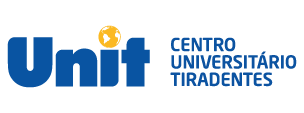 PRÓ-REITORIA DE PESQUISA,  PÓS-GRADUAÇÃO E EXTENSÃO -PROPPECOORDENAÇÃO DE PESQUISAMODALIDADE E VINCULAÇÃOEDITAL DE SELEÇÃO DE PROJETOS DE INICIAÇÃO CIENTÍFICA E DE INICIAÇÃO EMDESENVOLVIMENTO TECNOLÓGICO E INOVAÇÃO – Nº 01/2022A - IDENTIFICAÇÃO DO PROJETOTÍTULO DO PROJETO:B – MODALIDADE DO PROJETO (Marque um X)B – MODALIDADE DO PROJETO (Marque um X)(   )Iniciação Científica(   )Iniciação em Desenvolvimento Tecnológico e InovaçãoC – COORDENADOR(A) DO PROJETO C – COORDENADOR(A) DO PROJETO NOME COMPLETO:NOME COMPLETO:CPF:MATRÍCULA: E-mail:TELEFONE: CURSO VINCULADO:CURSO VINCULADO:D - RELAÇÃO DE OUTROS PESQUISADORES* INTEGRANTES DA EQUIPE DO PROJETO D - RELAÇÃO DE OUTROS PESQUISADORES* INTEGRANTES DA EQUIPE DO PROJETO D - RELAÇÃO DE OUTROS PESQUISADORES* INTEGRANTES DA EQUIPE DO PROJETO D - RELAÇÃO DE OUTROS PESQUISADORES* INTEGRANTES DA EQUIPE DO PROJETO D - RELAÇÃO DE OUTROS PESQUISADORES* INTEGRANTES DA EQUIPE DO PROJETO Nome CompletoInstituição e curso vinculadoTitulação máximaFunção no projetoAssinatura do pesquisador*Titulação mínima: Graduação*Titulação mínima: Graduação*Titulação mínima: Graduação*Titulação mínima: Graduação*Titulação mínima: GraduaçãoF - DATA E ASSINATURASDeclaramos que conhecemos o conteúdo do edital e do projeto descrito, e concordamos com as normas e conteúdos apresentados.F - DATA E ASSINATURASDeclaramos que conhecemos o conteúdo do edital e do projeto descrito, e concordamos com as normas e conteúdos apresentados.Maceió, _____ de ________________ de __________ASSINATURA DO COORDENADOR DO PROJETOMaceió, _____ de ________________ de _______ASSINATURA E CARIMBO DO COORDENADOR DE CURSO DE GRADUAÇÃO OU DE PÓS-GRADUAÇÃO**Quando o proponente for vinculado a um Programa de Pós-Graduação.*Quando o proponente for vinculado a um Programa de Pós-Graduação.